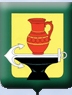 ПостановлениеАдминистрации сельского поселения Кузьмино-Отвержский сельсовет Липецкого муниципального района Липецкой области Российской Федерации«16» мая 2019г                                                                                  №29/3Об утверждении Положении о порядке и форме участия (финансового и (или) трудового) заинтересованных лиц в выполнении работ по благоустройству сельских территорий порядке аккумулирования и расходования средств заинтересованных лиц, направляемых на выполнение указанных работ, и механизме контроля за их расходованием
В соответствии с Бюджетным кодексом Российской Федерации, Федеральным от 06.10.2003 N 131-ФЗ «Об общих принципах организации местного самоуправления в Российской Федерации», Постановлением Администрации Липецкой области от 19 апреля 2019 г. N 210 "Об утверждении порядка предоставления субсидий местным бюджетам на реализацию муниципальных  программ, направленных на реализацию проектов, отобранных на конкурсной основе, предложенных территориальным общественным  самоуправлением на 2019г» "Комплексное развитие сельских территорий Липецкой области", муниципальной программой «Устойчивое развитие сельского поселения Кузьмино-Отвержский сельсовет Липецкого муниципального района Липецкой области на 2014-2024 годы
постановляет:

1. Утвердить Положение о порядке и форме участия (финансового и (или) трудового) заинтересованных лиц в работ по благоустройству сельских территорий, порядке аккумулирования и расходования средств заинтересованных лиц, направляемых на выполнение указанных работ, и механизме контроля за их расходованием (приложение).

2. Постановление вступает в силу со дня его официального обнародования.
Глава администрации                                А.И. КоростелевПриложение
к постановлению администрации сельского поселения Кузьмино-Отвержский сельсовет
от 16.03.2020 N 21ПОЛОЖЕНИЕ
о порядке и форме участия (финансового и (или) трудового) заинтересованных лиц в выполнении работ по благоустройству сельских территорий, порядке аккумулирования и расходования средств заинтересованных лиц, направляемых на выполнение указанных работ, и механизме контроля за их расходованием

1. Общие положения 1.1. Положение о порядке и форме участия (финансового и (или) трудового) заинтересованных лиц в выполнении работ по благоустройству сельских территорий, порядке аккумулирования и расходования средств заинтересованных лиц, направляемых на выполнение указанных работ, и механизме контроля за их расходованием (далее - Положение) разработано в соответствии с Бюджетным кодексом Российской Федерации, Федеральным от 06.10.2003 N 131-ФЗ «Об общих принципах организации местного самоуправления в Российской Федерации», Постановлением Администрации Липецкой области от 19 апреля 2019 г. N 210 "Об утверждении порядка предоставления субсидий местным бюджетам на реализацию муниципальных  программ, направленных на реализацию проектов, отобранных на конкурсной основе, предложенных территориальным общественным  самоуправлением на 2019г», муниципальной программой «Устойчивое развитие сельского поселения Кузьмино-Отвержский сельсовет Липецкого муниципального района Липецкой области на 2014-2024 годы
1.2. Положение определяет порядок и форму участия (финансового и (или) трудового) заинтересованных лиц в выполнении работ по благоустройству сельских территорий (далее - работы по благоустройству), порядок аккумулирования и расходования средств заинтересованных лиц, направляемых на выполнение указанных работ, и механизм контроля за их расходованием.
1.3. В целях Порядка используются следующие понятия:
1.3.1. Заинтересованные лица – проживающие на территории сельского поселения .
1.3.2. Финансовое участие заинтересованных лиц в выполнении работ по благоустройству - обязательства финансового характера в софинансировании работ по благоустройству  сельского поселения.
1.3.3. Трудовое участие заинтересованных лиц в выполнении работ по благоустройству - выполнение неоплачиваемых работ по благоустройству, не требующих специальной подготовки.2. Порядок и форма участия (финансового и (или) трудового)
заинтересованных лиц в выполнении работ
по благоустройству 2.1. Участие (финансовое и (или) трудовое) заинтересованных лиц в выполнении работ по благоустройству осуществляется в случаях, предусмотренных муниципальными программами благоустройству сельских территорий. 
2.2. Организация участия (финансового и (или) трудового) заинтересованных лиц в выполнении работ по благоустройству осуществляется заинтересованными лицами в соответствии с решением общего собрания жителей , оформленным соответствующим протоколом с обязательным отражением форм и объемов участия, предусмотренных пунктами 2.3, 2.4 Положения, информации, указанной в пунктах 3.1, 3.2 Положения (далее - решение общего собрания жителей).
2.3. При выборе формы финансового участия заинтересованных лиц в выполнении работ по благоустройству доля участия определяется как процент от стоимости мероприятий по благоустройству  в объеме, не менее установленного в Государственной программе РФ «Комплексное развитие сельских территорий».
Стоимость мероприятий по благоустройству сельских территорий определяется сметной документацией, подтверждающей планируемые затраты на выполнение мероприятий, предусмотренных  по благоустройству, утвержденной по итогам общественного обсуждения граждан.
2.4. При выборе формы трудового участия заинтересованных лиц в выполнении работ по благоустройству предполагается выполнение следующих мероприятий (отдельно либо в совокупности):
субботники;
подготовка дворовой территории к началу работ (земляные работы);
участие в строительных работах - снятие старого оборудования, установка уличной мебели, зачистка от ржавчины, окрашивание элементов благоустройства;
участие в озеленении территории - высадка растений, создание клумб, уборка территории;
другие виды работ (по решению заинтересованных лиц).
2.5. Финансовое и (или) трудовое участие заинтересованных лиц в выполнении работ по благоустройству подтверждается документально в зависимости от формы такого участия:
2.5.1. В качестве документов, подтверждающих финансовое участие, могут быть представлены копии платежных поручений о перечислении средств или внесении средств на отдельный счет, открытый в соответствии с пунктом 3.2 Положения. 
2.5.2. Трудовое участие заинтересованных лиц в выполнении работ по благоустройству подтверждается:
отчетами администрации  сельского поселения(далее - администрация) о проведении мероприятия с трудовым участием заинтересованных лиц (в обязательном порядке); 
отчетами подрядных организаций о выполнении работ, включающих информацию о проведении мероприятия с трудовым участием заинтересованных лиц (при наличии); иными документами (материалами) с приложением фото-, видеоматериалов о проведении мероприятия с трудовым участием заинтересованных лиц (при наличии). 3. Порядок аккумулирования и расходования средств заинтересованных лиц, направляемых на выполнение работ по благоустройству 3.1. Аккумулирование и расходование средств заинтересованных лиц, направляемых на выполнение работ по благоустройству, выполняется, администрацией сельского поселения .3.2. Для целей финансового участия заинтересованных лиц в выполнении работ по благоустройству денежные средства перечисляются на л/ с 04463004030 открытом в Федеральном казначействе по Липецкой области. Денежные средства считаются поступившими с момента их зачисления на лицевой счет.
3.3. Администрация сельского поселения Кузьмино-Отвержский сельсовет заключает соглашение с ответственным лицом о финансовом участии заинтересованных лиц в выполнении работ по благоустройству (далее - соглашение), в котором определяются порядок, сроки, сумма перечисления денежных средств на счет. Положения, порядок расходования и возврата указанных средств, права, обязанности и ответственность сторон соглашения, условия и порядок контроля администрацией и заинтересованными лицами за операциями с указанными средствами.3.7. Расходование аккумулированных денежных средств заинтересованных лиц осуществляется в соответствии с условиями соглашения.4. Контроль за расходованием средств заинтересованных лиц, направляемых на выполнение работ
по благоустройству 4.1. Контроль за целевым расходованием аккумулированных денежных средств заинтересованных лиц, направляемых на выполнение работ по благоустройству, осуществляется администрацией в соответствии с бюджетным законодательством.
4.2. Остаток не использованных денежных средств подлежит возврату в текущем финансовом году.
4.3. Ответственное лицо обеспечивает возврат остатков аккумулированных денежных средств, не использованных в текущем о финансовом году, заинтересованным лицам, принявшим финансовое участие, в размере пропорционально внесенным средствам на основании решения общего собрания, не позднее 15 декабря :
экономии денежных средств, по итогам проведения конкурсных процедур;
неисполнения работ по благоустройству  территории по вине подрядной организации;
возникновения обстоятельств непреодолимой силы;
возникновения иных случаев, предусмотренных законодательством.
В случае взимания банком платы (услуги банка) за зачисление средств на счета физических лиц данные услуги оплачиваются за счет указанных физических лиц путем уменьшения суммы, указанной в заявлении, на размер платы.Приложение к  ПОЛОЖЕНИЮ
о порядке и форме участия (финансового и (или) трудового) заинтересованных лиц в выполнении работ по благоустройству сельских территорий, порядке аккумулирования и расходования средств заинтересованных лиц, направляемых на выполнение указанных работ, и механизме контроля за их расходованием
СОГЛАШЕНИЕ О ТРУДОВОМ УЧАСТИИ ЗАИНТЕРЕСОВАННЫХ ЛИЦ с. Кузьминские Отвержки                                                        ______________2020г. Администрация сельского поселения Кузьмино-Отвержский сельсовет Липецкого муниципального района Липецкой области в лице Главы Коростелева Александра Ивановича, действующего на основании Устава (далее – Заказчик), _______________, действующий на основании Устава (далее - Подрядчик) и _____________, действующий на основании паспорта гражданина Российской ___________________________ (далее – представитель заинтересованных лиц), вместе именуемые «Стороны», заключили настоящее соглашение о финансовом (трудовом) участии заинтересованных лиц (далее-Соглашение) о нижеследующем:ПРЕДМЕТ СОГЛАШЕНИЯ Настоящее Соглашение регламентирует отношения Сторон по аккумулированию средств заинтересованных лиц в целях реализации государственной программы «Комплексное развитие сельских территорий» в 2020 году», в соответствии с Порядком аккумулирования и расходования средств заинтересованных лиц, направляемых на выполнение работ по благоустройству сельских территорий , на основании решения общего собрания жителей, оформленного соответствующим протоколом.Место расположения территории, подлежащей благоустройству: с. Кузьминские Отвержки ул. МолодежнаяПРАВА И ОБЯЗАННОСТИ СТОРОН Представителю заинтересованных лиц: не позднее пяти рабочих дней с момента подписания настоящего Соглашения внести на лицевой счет, открытый Администрации сельского поселения Кузьмино-Отвержский сельсовет в Управлении Федерального казначейства по Липецкой области и предназначенный для отражения операций по администрированию поступлений доходов в бюджет сельского поселения Кузьмино-Отвержский сельсовет, средства заинтересованных лиц в размере __7,8_ процентов от общей стоимости мероприятий по благоустройству территории_______(___________________________________________________) руб.____коп.;3.2 Денежные средства считаются поступившими в доход бюджета бюджет сельского поселения Кузьмино-Отвержский сельсовет с момента их зачисления на лицевой счет  бюджет сельского поселения Кузьмино-Отвержский сельсовет .3.3 Граждане вправе осуществлять контроль целевого использования денежных средств, перечисленных на лицевой счет согласно настоящему соглашению.Администрации: направить поступившие по настоящему соглашению средства на выполнение мероприятий по благоустройству территории, расположенной по адресу: с. Кузьминские Отвержки ул. Молодежная согласно сметному расчету;обеспечить возврат аккумулированных денежных средств заинтересованным лицам в срок до 15 декабря 2020 года при следующих условиях:экономии денежных средств, по итогам проведения конкурсных процедур (пропорционально доле финансового участия заинтересованных лиц);неисполнения работ по благоустройству территории по вине подрядной организации;возникновении обстоятельств непреодолимой силы;возникновении иных случаев, предусмотренных действующим законодательством; осуществлять контроль за целевым расходованием аккумулированных денежных средств заинтересованных лиц;в случае изменения платежных реквизитов, незамедлительно уведомить представителя заинтересованных лиц путем направления соответствующего письменного извещения.ПОРЯДОК РАСХОДОВАНИЯ Расходование денежных средств осуществляется путем принятия и оплаты обязательств в соответствии с бюджетным законодательством и иными нормативными правовыми актами, регулирующими бюджетные правоотношения.Расходование аккумулированных денежных средств заинтересованных лиц на выполнение работ осуществляется в рамках Федерального закона от 5 апреля 2013 года N 44-ФЗ "О контрактной системе в сфере закупок товаров, работ, услуг для обеспечения государственных и муниципальных нужд".Денежные средства носят целевой характер и не могут быть использованы на другие цели, включая направление денежных средств на банковские депозиты, приобретение активов (валютных ценностей, ценных бумаг, иного имущества), осуществление расходов без документального обоснования таких расходов, а также на проведение мероприятий по благоустройству в иных  территорий.СРОК ДЕЙСТВИЯ СОГЛАШЕНИЯ Настоящее соглашение вступает в силу с момента его подписания и действует до 31 декабря 2020 года.ОСОБЫЕ УСЛОВИЯПри выполнении настоящего Соглашения Стороны руководствуются действующим законодательством Российской Федерации.Стороны несут ответственность за неисполнение обязательств по настоящему Соглашению в соответствии с действующим законодательством.Споры по настоящему Соглашению решаются путем переговоров или в судебном порядке в соответствии с законодательством Российской Федерации.Изменение Соглашения осуществляется в письменной форме в виде дополнительных соглашений, которые являются его неотъемлемой частью.Настоящее Соглашение составлено в 2-х экземплярах, имеющих одинаковую юридическую силу.РЕКВИЗИТЫ СТОРОН Представитель заинтересованных лиц:(Ф.И.О.)Дата рожденияПаспортИННАдрес регистрацииПредставитель заинтересованных лиц__________________________Администрация сельского поселения Кузьмино-Отвержский сельсовет Глава сельского поселения_______________________А.И.Коростелев           М.П.